příloha č. 3DPŘÍRUČKY pro žadatele A příjemcePodmínky realizace projektuVzorOperační program technická pomocVydání 7/5, platnost 28. 8. 2012, účinnost od 1. 9. 2012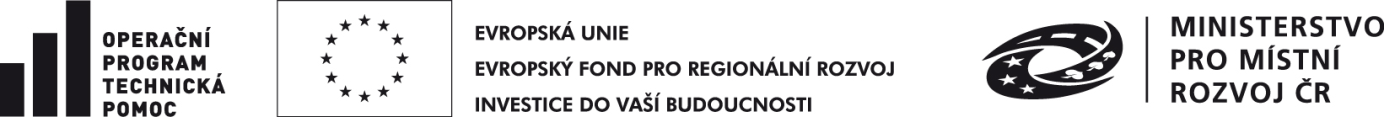 OPERAČNÍ PROGRAM TECHNICKÁ POMOC pro období 2007–2013 Podmínky realizace projektu(dále jen „Podmínky“)Příjemce:  Zastoupen:Sídlo:IČ:DIČ: 	Část IObecná ustanoveníPodmínky jsou nedílnou součástí Stanovení výdajů na financování akce organizační složky státu č.j. …………………… ze dne……………….. (dále jen „Stanovení výdajů“).Peněžní prostředky budou příjemcem vynaloženy v souladu s Operačním programem Technická pomoc (dále jen „OPTP“) pro programové období 2007–2013.  Centrum pro regionální rozvoj ČR (dále jen „CRR“) je státní příspěvková organizace, která byla určena zprostředkujícím subjektem (dále jen „ZS“) v souladu s Nařízením Rady (ES) č. 1083/2006 a na základě Rozhodnutí ministra pro místní rozvoj č. 349/2006 ze dne 
20. 11.  č. 171/2009 ze dne 1. 10. 2009, které bylo následně nahrazeno Rozhodnutím ministra pro místní rozvoj č. 10/2011 ze dne 21. 1. 2011. Pro potřeby realizace tohoto projektu je kontaktním místem pro příjemce: Centrum pro regionální rozvoj ČR, pobočka Praha, náměstí Míru 9, 120 53 Praha 2.Část IIFinanční rámecFinanční rámec projektu:Výše peněžních prostředků a zdrojů spolufinancování způsobilých výdajů projektu:Celková výše peněžních prostředků uvedená v části II., bod 2. nebude překročena. Částka bude příjemcem vynaložena na odůvodněné a řádně prokázané způsobilé výdaje. Nezpůsobilé výdaje projektu hradí příjemce z vlastních zdrojů. V případě, že v průběhu realizace projektu dojde ke snížení způsobilých výdajů, musí být vždy za celý projekt zachovány procentní podíly jednotlivých druhů peněžních prostředků a zdrojů spolufinancování na celkových způsobilých výdajích.Část IIIPodmínky, na které je poskytnutí peněžních prostředků vázánoPříjemce je povinen plně a prokazatelně splnit účel, na který mu jsou peněžní prostředky určeny. Tímto účelem je realizace projektu identifikovaného takto: Registrační číslo projektu: Evidenční číslo  ISPROFIN:Prioritní osa OPTP: Oblast podpory OPTP:Název projektu:Doba realizace projektu:Indikátory:Při realizaci projektu je příjemce povinen postupovat při zadávání (veřejných) zakázek v souladu se zákonem č. 137/2006 Sb., o veřejných zakázkách, ve znění pozdějších předpisů, (dále jen „ZVZ“), v souladu se Závaznými postupy pro zadávání zakázek spolufinancovaných ze zdrojů Evropské unie, nespadajících pod aplikaci zákona č. 137/2006 Sb., o veřejných zakázkách, v programovém období 2007-2013 schválenými usnesením vlády č. 48 ze dne 12. ledna 2009 aktualizovanými ve spolupráci Národního orgánu pro koordinaci a Ministerstva financí (dále jen „Závazné postupy“) a v souladu s Příručkou pro žadatele a příjemce v OPTP.Příjemce je povinen pravidelně předkládat ZS pravdivé a úplné informace o stavu realizace projektu prostřednictvím monitorovacích zpráv. Pokud se jedná o jednoetapový projekt nebo o projekt, kde je etapa delší než 6 měsíců, je příjemce povinen předkládat monitorovací zprávu za období k poslednímu dni 6. měsíce,kterýnásledujepoměsíci,kdybylo schváleno první Stanovenívýdajů,atovždydo 20pracovníchdnůodukončenéhokalendářníhoměsíce,kekterémumělabýtmonitorovacízprávapředložena.Následujícímonitorovacízprávyjsoupodáványk datuposledníhodnekaždých6následujícíchměsíců. V případě,žejeprojektrozdělennaetapy,předkládápříjemceetapovoumonitorovacízprávu,atovždydo20pracovníchdnůpoukončeníetapy.Závěrečnoumonitorovacízprávupředkládápříjemcedo20pracovníchdnůpoukončenírealizaceprojektu.V případěpřekrytítermínůmonitorovacízprávy+/-30kalendářníchdnůs etapovou/závěrečnoumonitorovacízprávoupředkládápříjemcejenetapovou/závěrečnoumonitorovacízprávu.Vpřípadě,žejerealizaceprojektu/etapyukončenapřed schválenímStanovenívýdajů,jepříjemcepovinenpředložitzávěrečnou/etapovoumonitorovacízprávudo20pracovníchdnůoddatadoručeníStanovenívýdajůpříjemci.Výšeuvedenélhůtynapředloženímonitorovacíchzprávmohoubýtprodlouženy,pokudotopříjemceprostřednictvímZSpředuplynutímlhůtypropodánípožádáasvoužádostdostatečnězdůvodní.Příjemce je povinen bez zbytečného prodlení, oznámit ZS všechny změny a skutečnosti, které mají vliv na plnění Stanovení výdajů a Podmínek nebo skutečnosti s tím související. Při přesunu finančních prostředků je příjemce povinen oznámit požadovanou změnu před ukončením etapy. Jedinou výjimku tvoří mzdové projekty, kde je možné požádat o přesun nevyčerpaných finančních prostředků nejpozději při předložení EMZ.   Zjednodušenoužádostoplatbujepříjemcepovinenpředložitvždynejpozdějido20pracovníchdnůodukončeníetapy/projektu,spolus monitorovacízprávoupodlečástiIII,bodu3.těchtoPodmínek.V případě, že je realizace projektu/etapy ukončena před schválením Stanovení výdajů, je příjemce povinen předložit zjednodušenou žádost o platbu do 20 pracovních dnů od data doručení Stanovení výdajů příjemci. Lhůta20pracovníchdnůmůžebýtprodloužena,pokudotopříjemces předstihempožádáprostřednictvímZSŘOOPTPasvoužádostdostatečnězdůvodní.Příjemce je povinen nejpozději při podání poslední zjednodušené žádosti o platbu prokázat naplnění účelu projektu, na který mu byly peněžní prostředky poskytnuty, a prokázat, že indikátory uvedené ve Stanovení výdajů byly naplněny v termínu uvedeném ve Stanovení výdajů. Výsledky projektu je příjemce povinen zachovat po dobu pěti let ode dne ukončení realizace projektu, pokud je to z hlediska charakteru projektu možné. Po dobu udržitelnosti nesmí příjemce majetek získaný byť i částečně z prostředků projektu bez předchozího písemného souhlasu ŘO OPTP převést, prodat, vypůjčit či pronajmout jinému subjektu a k tomuto majetku nesmí být po tuto dobu zřízeno věcné břemeno ani nesmí být předmětem zástavního práva. Příjemce je povinen v průběhu realizace projektu a po dobu deseti let od ukončení realizace projektu za účelem ověřování plnění povinností vyplývajících ze Stanovení výdajů a těchto Podmínek poskytovat požadované informace a dokumentaci pověřeným zaměstnancům nebo zmocněncům pověřených orgánů (CRR, Ministerstva pro místní rozvoj, Ministerstva financí, Evropské komise, Evropského účetního dvora, Nejvyššího kontrolního úřadu, příslušného finančního úřadu a dalších oprávněných orgánů státní správy) a je povinen vytvořit výše uvedeným osobám podmínky k provedení kontroly vztahující se k realizaci projektu a poskytnout jim při provádění kontroly součinnost. Příjemce je též povinen zajistit, aby obdobné povinnosti ve vztahu k projektu plnili také dodavatelé podílející se na realizaci projektu. Příjemce je povinen vést své příjmy a výdaje s jednoznačnou vazbou ke konkrétnímu projektu v souladu se zákonem č. 563/1991 Sb., o účetnictví, ve znění pozdějších předpisů.Příjemce je povinen uchovávat veškerou dokumentaci související s realizací projektu včetně originálů účetních dokladů v souladu s článkem 90 Nařízení Rady (ES) č. 1083/2006 minimálně do konce roku  pokud je v českých právních předpisech stanovena lhůta delší než v evropských právních předpisech, musí být použita pro úschovu tato delší lhůta. Každý originál účetního dokladu musí obsahovat informaci, že se jedná o projekt OPTP 
2007- registrační číslo projektu.Příjemce nesmí na realizaci projektu čerpat peněžní prostředky z  žádného jiného operačního programu ani jiných prostředků krytých z rozpočtu EU nebo českého dotačního programu/titulu ani z finančních mechanismů Evropského hospodářského prostoru, Norska a Programu švýcarsko-české spolupráce. Příjemce je povinen zajistit publicitu prostředků strukturálních fondů na financování projektu v souladu s pravidly pro provádění informačních a propagačních opatření, která jsou součástí Příručky pro žadatele a příjemce v Operačním programu Technická pomoc. Pokud příjemce odstoupí od projektu před konečným datem naplnění účelu, ŘO OPTP si vyhrazuje právo příjemci proplacenou částku odejmout. Příjemce oznámí tuto skutečnost bez zbytečného prodlení ŘO OPTP/ZS. Příjemce je povinen při výběru nových zaměstnanců implementujících fondy EU postupovat podle Metodiky výběru zaměstnanců implementujících fondy EU v programovém období 2007–2013 a v programovém období 2014+ schválené usnesením vlády č. 313 ze dne 2. 5. 2012 (dále jen „Metodika“). Jestliže bude před zahrnutím Žádosti o platbu do souhrnné žádosti zjištěno, že příjemce nesplnil některou z povinností uvedených v těchto Podmínkách, vyhrazuje si ŘO OPTP právo rozhodnout v případech uvedení procentního rozmezí sankce o stanovení procentní výše nevyplacení požadované částky, v ostatních případech snížení požadované/proplacené částky dle fixně stanované procentní výše sankce. Procentní rozmezí sankcí a fixně stanovené sankce jsou specifikovány v následujících bodech a) – h): v části III, na které je poskytnutí peněžních prostředků vázáno pod body 3.; 5., za opožděné odevzdání dokumentů stanovených v uvedených bodech, nebude z požadované částky vyplaceno 0,01 % za každý den prodlení s odevzdáním dokumentů;nesplní-li povinnost uvedenou v písm. a) ani ve lhůtě 60 kalendářních dnů ode dne stanoveného v části III, body 3.; 5., nebude požadovaná částka vyplacena;v části III, na které je poskytnutí peněžních prostředků vázáno pod body 1.; 6. – 2. a 3. věta; 10., nebude požadovaná částka vyplacena;v části III, na které je poskytnutí peněžních prostředků vázáno pod bodem 2., kdy se na příjemce při zadání konkrétní veřejné zakázky vztahuje ZVZ nebude požadovaná částka vyplacena, případně nebude vyplacena její část použitá na financování předmětné zakázky dle typu porušení a sankcí v níže uvedené Tabulce č. 1:Tabulka č. 1V případě, kdy se na příjemce při zadání konkrétní veřejné zakázky nevztahuje ZVZ, ale příjemce je povinen zadávat zakázky dle Závazných postupů, nebude požadovaná částka vyplacena, příp. její část použitá na financování předmětné zakázky dle typu porušení a sankcí v níže uvedené Tabulce č. 2 (v souladu s Přílohou č. 1 aktualizovaných Závazných postupů):Tabulka č. 2v části III, na které je poskytnutí peněžních prostředků vázáno pod body 4.; 7.; 8.; 9., bude požadovaná částka ponížena o 10 %. Pozdní oznámení změny statutárního zástupce a jeho kontaktních údajů není považováno za porušení Podmínek;v části III, na které je poskytnutí peněžních prostředků vázáno pod bodem 11., bude požadovaná částka ponížena o 5 %;v části III, na které je poskytnutí peněžních prostředků vázáno pod bodem 6. - 1. věta, bude při naplnění plánované hodnoty indikátorů v rozmezí 90 % včetně – 105 % včetně požadovaná částka proplacena v plné výši; při naplnění plánované hodnoty indikátorů v rozmezí od 50 % včetně -  do 90 % bude požadovaná částka ponížena o poměrnou část dle míry nenaplnění; při přeplnění plánované hodnoty indikátorů nad 105 % nebude požadovaná částka vyplacena dle míry přeplnění; při naplnění plánované hodnoty indikátorů na méně než 50 % nebude požadovaná částka vyplacena v plné výši.  Pokud příjemce požádá o změnu monitorovacích indikátorů (navýšení/snížení) v projektu, nebude sankcionován za jejich nenaplnění nebo přeplnění. v části III, na které je poskytnutí požadované částky vázáno pod bodem 13., bude v případech porušení uvedených v části VII. Metodiky odňata část požadované částky odpovídající výši výdajů vynaložených na daného zaměstnance v souvislosti s jeho finančním ohodnocením. Příjemce postupuje v souladu s Programovým dokumentem OPTP a řídí se verzí Příručky pro žadatele a příjemce v OPTP, která byla platná v době, kdy došlo k právní skutečnosti (např. uzavření smlouvy s dodavatelem) či nastala událost související s realizací projektu (např. zpracování monitorovací zprávy). Pokud bude v souvislosti s použitím prostředků z rozpočtu Evropské unie (dále jen „EU“) nebo veřejných zdrojů České republiky zjištěno podezření na nesrovnalost, má kterýkoliv subjekt zapojený do implementace strukturálních fondů povinnost ohlásit toto podezření ŘO OPTP, který odpovídá v rámci vnitřní úrovně za řádné hlášení nesrovnalostí. Platební a certifikační orgán (dále jen „PCO“) může po projednání s ŘO OPTP na nezbytně nutnou dobu pozastavit platby a certifikaci na daný projekt.  Pokud se podezření na nesrovnalost potvrdí a PCO rozhodne o tom, že výdaje projektu nemohou být certifikovány, ŘO OPTP se souhlasem správce kapitoly rozhodne o vyjmutí projektu ze spolufinancování z prostředků EU a financování projektu bude příjemcem zajištěno pouze z veřejných zdrojů ČR (tj. ze zdrojů příslušné kapitoly státního rozpočtu). Jedná-li se o podezření na nesrovnalost spočívající v porušení rozpočtové kázně dle zákona č. 218/2000 Sb., o rozpočtových pravidlech a o změně některých souvisejících zákonů (rozpočtová pravidla), ve znění pozdějších předpisů, ŘO OPTP předá případ k dalšímu řízení příslušnému územnímu finančnímu orgánu. Část IVZávěrečná ustanoveníStanovení výdajů s Podmínkami jsou vyhotoveny v pěti stejnopisech, z nichž každý má platnost originálu. Jeden stejnopis obdrží příjemce, tři stejnopisy obdrží ŘO OPTP, jeden stejnopis obdrží ZS.  Na poskytnuté peněžní prostředky a nakládání s nimi se vztahuje zákon č. 218/2000 Sb., o rozpočtových pravidlech a o změně některých souvisejících zákonů (rozpočtová pravidla), ve znění pozdějších předpisů, vyhláška Ministerstva financí č. 560/2006 Sb., o účasti státního rozpočtu na financování programů reprodukce majetku, vyhláška Ministerstva financí č. 52/2008 Sb., kterou se stanoví zásady a termíny finančního vypořádání vztahů se státním rozpočtem, státními finančními aktivy nebo Národním fondem a další platné právní předpisy.Peněžní prostředky poskytnuté příjemci na realizaci projektu nezakládají veřejnou podporu podle čl. 107 odst. 1 Smlouvy o ES, příjemce však bere na vědomí, že slučitelnost podpory se společným trhem posuzuje a závazně v této věci rozhoduje pouze Evropská komise. Pro zajištění informovanosti o projektu dává příjemce souhlas s uvedením v seznamu příjemců a se zveřejněním seznamu příjemců, názvu projektu a výše finančních prostředků vyplacených z veřejných zdrojů v příslušných informačních systémech. Příjemce postupuje v souladu s Programovým dokumentem OPTP a řídí se verzí Příručky pro žadatele a příjemce v OPTP, která byla platná v době, kdy došlo k právní skutečnosti (např. uzavření smlouvy s dodavatelem) či nastala událost související s realizací projektu (např. zpracování monitorovací zprávy). V……………………..dne………….20…                                                                                        …………………………………………                                                                                        ŘO OPTP: jméno, příjmení, titul, funkcePřevzal za příjemce:V………………….dne…………..20..                                                                                  	     ………………………....……………...							       Jméno, příjmení, titul, funkce Finanční rámec projektuČástka v KčCelkové veřejné výdaje projektu- Celkové nezpůsobilé veřejné výdaje projektu = Celkové způsobilé veřejné výdaje projektuDruh peněžních prostředků/zdroje spolufinancováníČástka v KčPodíl na celkových způsobilých výdajích v %Peněžní prostředky ze  strukturálního fondu Evropský fond pro regionální rozvojPeněžní prostředky ze státního rozpočtuCelkové způsobilé výdaje100,00Typ porušení Sankce1.Neprovedení zadávacího řízení na výběr dodavatele, nebo uzavření smlouvy s dodavatelem, který se neúčastnil zadávacího řízení100 % částky použité na financování předmětné zakázky 2.Rozdělení předmětu veřejné zakázky s důsledkem snížení předpokládané hodnoty pod finanční limity stanovené v ZVZ; v případě, že tento postup vede až k zadání veřejné zakázky bez jakéhokoli výběrového řízení, postupuje se dle výše uvedeného bodu 125 – 30 % částky použité na financování předmětné zakázky 3. Nedodržení povinnosti uveřejnit oznámení o zahájení zadávacího řízení (oznámení nebylo vůbec zveřejněno)100 % částky použité na financování předmětné zakázky 4.Porušení jiných povinností týkajících se uveřejňování25 – 30 % částky použité na financování předmětné zakázky5.Porušení povinnosti specifikovat v zadávací dokumentaci a v oznámení o zahájení zadávacího řízení kvalifikační předpoklady a hodnotící kriteria v rozsahu požadovaném ZVZ25 – 30 % částky použité na financování předmětné zakázky,v méně závažných případech 5 – 10 % 6.Nastavení kvalifikačních předpokladů a hodnotících kriterií v rozporu se ZVZ25 – 30 % částky použité na financování předmětné zakázky, v případě úmyslného jednání až 100%; nevedlo-li použití nezákonného hodnotícího kritéria k odrazení některého dodavatele 5 – 25 % 7.Porušení povinnosti stanovit předmět veřejné zakázky nediskriminačním způsobem, nebo nedostatečné definování předmětu veřejné zakázky v oznámení/výzvě o zahájení zadávacího řízení, nebo v zadávací dokumentaci 25 – 30 % částky použité na financování předmětné zakázky, v méně závažných případech 5 – 10 % 8.Nedodržení povinnosti zadat veřejnou zakázku v souladu s uveřejněnými kvalifikačními předpoklady, hodnotícími kritérii nebo se zadávací dokumentací25 – 30 % částky použité na financování předmětné zakázky, v méně závažných případech 5 – 10% 9.Nezákonné vyjednávání o nabídkách25 – 30 % částky použité na financování předmětné zakázky, v méně závažných případech 5 – 10% 10.Porušení povinnosti ustanovení hodnotící komise pro posouzení a hodnocení nabídek 25 – 30 % částky použité na financování předmětné zakázky11.Porušení pravidel stanovených ZVZ pro složení nebo jednání hodnotící komise pro posouzení a hodnocení nabídek2 – 10 % částky použité na financování předmětné zakázky12.Uzavření smlouvy s uchazečem, který měl být dle ZVZ vyloučen ze zadávacího řízení 25 – 50 % částky použité na financování předmětné zakázky13.Nezákonné vyloučení zájemce/uchazeče ze zadávacího řízení25 – 30 % částky použité na financování předmětné zakázky, v méně závažných případech 5 – 10 % 14.Nezákonné použití jednacího řízení bez uveřejnění 100 % částky použité na financování předmětné zakázky15.V případě veřejných zakázek zadaných v jednacím řízení bez uveřejnění na dodatečné služby, nedodržení povinnosti zajistit, že celkový rozsah dodatečných služeb nepřekročí 20% ceny původní veřejné zakázky.100 % částky použité na financování předmětné dodatečné zakázky převyšující 20 % ceny původní veřejné zakázky16.Jiné závažné porušení pravidel pro zadávání veřejných zakázek, jestliže mělo či mohlo mít vliv na výběr na nejvhodnější nabídky25 – 30 % částky použité na financování předmětné zakázky17.Ostatní méně závažná porušení výše výslovně neuvedených povinností vyplývajících ze ZVZ 0 – 10 % částky použité na financování předmětné zakázkyTyp porušení Sankce1.Neprovedení výběrového řízení na dodavatele, nebo uzavření smlouvy s dodavatelem, který se neúčastnil výběrového řízení.100 % částky dotace použité na financování předmětné zakázky2.Nedodržení požadovaného způsobu zahájení výběrového řízení (v relevantních případech) - Zadavatel neuveřejnil oznámení o zahájení výběrového řízení požadovaným způsobem a ani neodeslal výzvu k podání nabídky konkrétních zájemců požadovaným způsobem, s výjimkou aplikace přímého nákupu (VZMR 1. kategorie).- Zadavatel neuveřejnil oznámení o zahájení výběrového řízení požadovaným způsobem nebo neodeslal výzvu k podání nabídky konkrétním zájemcům požadovaným způsobem, současně však jeho postup umožnil ve výběrovém řízení účast uchazečů.25 – 100 % částky dotace použité na financování předmětné zakázky25 – 40 % částky dotace použité na financování předmětné zakázky3.Diskriminační definice předmětu zakázky 5 – 25 % částky dotace použité na financování předmětné zakázky4.Dělení předmětu zakázky - Zadavatel rozdělil předmět zakázky tak, aby tím došlo ke snížení předpokládané hodnoty zakázky pod stanovené finanční limity.25 – 40 % částky dotace použité na financování předmětné zakázky 5.Nedostatečný rozsah oznámení o zahájení výběrového řízení nebo výzvy k podání nabídky5 – 25 % částky dotace použité na financování předmětné zakázky 6.Použití nevhodných kvalifikačních předpokladů či hodnotících kritérií- Diskriminační kvalifikační předpoklady - Postup hodnocení proveden v rozporu s hodnotícími kritérii stanovenými zadavatelem v oznámení o zahájení výběrového řízení, ve výzvě k podání nabídky nebo v zadávací dokumentaci. - Stanovení hodnotících kritérií, která se nevztahují k předmětu zakázky.5 – 25 % částky dotace použité na financování předmětné zakázky10 – 25 % částky dotace použité na financování předmětné zakázky5 – 25 % částky dotace použité na financování předmětné zakázky7Zadavatel nedodržel minimální lhůtu pro podání nabídky. Zadavatel neprovedl hodnocení nabídek.5 – 20 % částky dotace použité na financování předmětné zakázky10 – 25 % částky dotace použité na financování předmětné zakázky8.Nedodržení zásady rovného zacházení, či zákazu diskriminace.5 – 20 % částky dotace použité na financování předmětné zakázky 9.Zadavatel nezrušil výběrové řízení, pokud:nebyly ve stanovené lhůtě podány žádné nabídky, nebonebyly ve stanovené lhůtě podány žádné nabídky splňující požadavky zadavatele na předmět plnění zakázky, resp. byly všechny nabídky vyřazeny, nebobyly zjištěny vážné nesrovnalosti nebo chyby v oznámení o zahájení výběrového řízení, resp. výzvě, zadávací dokumentaci, neboodmítl uzavřít smlouvu i uchazeč třetí v pořadí, s nímž bylo možné smlouvu uzavřít.25 – 40 % částky dotace použité na financování předmětné zakázky10.Zadavatel uzavřel smlouvu přestože: - Nedodržel ve vztahu k vybranému uchazeči min. lhůtu pro poskytnutí součinnosti a uzavřel smlouvu s dalším v pořadí.- Smlouva není uzavřena ve shodě s podmínkami výběrového řízení a vybranou nabídkou a zároveň se jedná o změnu podstatnou.- Smlouva byla uzavřena s uchazečem, který prokazatelně naplňoval skutečnosti např. pokud se na zpracování uchazečovy nabídky podílel zaměstnanec zadavatele či člen statutárního orgánu, statutární orgán, člen realizačního týmu projektu či osoba, která se na základě smluvního vztahu podílela na přípravě nebo zadání předmětného výběrového řízení, apod..- Smlouva není zpracována minimálně v požadovaném rozsahu.5 – 20 % částky dotace použité na financování předmětné zakázky5 – 20 % částky dotace použité na financování předmětné zakázky10 – 25 % částky dotace použité na financování předmětné zakázky5 – 20 % částky dotace použité na financování předmětné zakázky11. Zadání dodatečných zakázek na služby při absenci nepředvídaných okolností - Zadavatel zadal dodatečné zakázky na služby původnímu dodavateli, aniž by byla naplněna podmínka nepředvídanosti dodatečných služeb.25 – 40 % částky dotace použité na financování předmětné zakázky12.Porušení povinnosti uchovávat dokumentaci výběrového řízení. - Zadavatel neuchoval dokumentaci o zakázce a záznamy o elektronických úkonech souvisejících s realizací zakázky ve stanoveném rozsahu. 5 – 20 % částky dotace použité na financování předmětné zakázky13.Jiná porušení pravidel- Pochybení formálního charakteru, která neměla vliv na výběr nejvhodnější nabídky.0 – 2 % částky dotace použité na financování předmětné zakázky